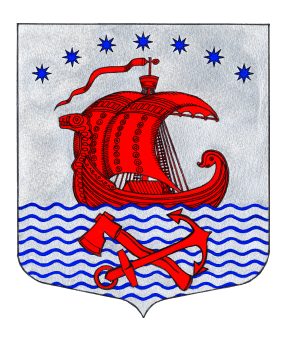  СОВЕТ ДЕПУТАТОВ                       МУНИЦИПАЛЬНОГО ОБРАЗОВАНИЯСВИРИЦКОЕ СЕЛЬСКОЕ ПОСЕЛЕНИЕВОЛХОВСКОГО МУНИЦИПАЛЬНОГО РАЙОНАЛЕНИНГРАДСКОЙ ОБЛАСТИ(четвертого созыва)РЕШЕНИЕот «07» декабря 2023года                                                                    №203 «Об утверждении прогнозного плана (программы)приватизации муниципального имуществамуниципального образованияСвирицкое сельское поселение на 2024 год»В соответствии с Федеральным законом от 21 декабря 2001 года № 178-ФЗ "О приватизации государственного и муниципального имущества", руководствуясь Уставом муниципального образования Свирицкое сельское поселение Волховского муниципального района Ленинградской области Совет депутатов Свирицкого сельского поселения Волховского муниципального района Ленинградской области решил:Утвердить прогнозный план (программу) приватизации имущества муниципального образования Свирицкое сельское поселение Волховского муниципального района Ленинградской области в 2024 году согласно приложению.Отменить Решение совета депутатов муниципального образования Свирицкое сельское поселение от 08.12.2022 г. № 167 «Об утверждении прогнозного плана (программы) приватизации муниципального имущества муниципального образования Свирицкое сельское поселение на 2023 год» (с изменениями).Настоящее решение подлежит официальному опубликованию в газете «Волховские огни» и размещению на официальном сайте муниципального образования Свирицкое сельское поселение //www.svirica-adm.ru/.                                                             Решение вступает в силу с момента его официального опубликования.Контроль за исполнением настоящего решения оставляю за собой.Глава муниципального образования                                          А.В. КуликовПрогнозный план (программа)приватизации муниципального имуществамуниципального образования Свирицкое сельское поселениеВолховского муниципального района Ленинградской области          Настоящий план (программа) приватизации разработан в целях повышения эффективности управления собственностью муниципального образования Свирицкое сельское поселение Волховского муниципального района Ленинградской области и увеличения доходной части бюджета муниципального образования Свирицкое сельское поселение и содержит перечень следующих объектов:Перечень объектов недвижимости, которые планируется приватизировать в 2024 году:- Земельный участок с кадастровым номером 47:10:1104001:261, площадью 2200 кв.м., категория земель: земли населенных пунктов, вид разрешенного использования: для индивидуального жилищного строительства, адрес: Ленинградская область, Волховский район, д. Загубье, ул. Церковная, земельный участок №7.     2. Установить срок окончания приватизации имущества, включенного в настоящий план (программу) приватизации – декабрь 2024 года.Приложение Утверждён решением совета депутатов Свирицкого сельского поселения от «07» декабря 2023 года  №203